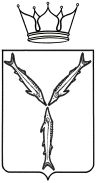 МИНИСТЕРСТВО ТРАНСПОРТА И ДОРОЖНОГО ХОЗЯЙСТВАСАРАТОВСКОЙ ОБЛАСТИП Р И К А Зот _____________№ ________г. Саратов1. Установить межмуниципальный маршрут регулярных перевозок междугородного сообщения по нерегулируемым тарифам «Саратов  – Лысые Горы – Калининск». Данному маршруту регулярных перевозок междугородного сообщения присвоить регистрационный номер маршрута                    16 – ММС, порядковый номер маршрута – 619.2. Установить следующий путь следования транспортных средств по межмуниципальному маршруту регулярных перевозок междугородного сообщения № 619 «Саратов  – Лысые Горы – Калининск»:в прямом направлении:- от начального остановочного пункта «Саратов (Автовокзал)» по улицам 1-й Ленинский проезд, Емлютина, Кутякова, Большая Садовая, Рабочая, Емлютина, Белоглинская, Большая Садовая, 2-я Садовая, Политехническая, Ново-Астраханское шоссе далее по автомобильной дороге федерального значения Р-22 «Каспий» через село Озерки Лысогорского муниципального района в р.п. Лысые Горы по улицам Набережная, Советская, площадь 50 лет Октября до остановочного пункта «Лысогорский кассовый пункт». От остановочного пункта «Лысогорский кассовый пункт» по улицам площадь 50 лет Октября, Советская, Набережная, далее по автомобильной дороге федерального значения Р-22 «Каспий» в г. Калининск, по улице Южная до конечного остановочного пункта «Калининский кассовый пункт»;в обратном направлении:           - от конечного остановочного пункта «Калининский кассовый пункт» по улице Южная, далее по автомобильной дороге федерального значения Р-22 «Каспий» в р.п. Лысые Горы по улицам по улицам Набережная, Советская, площадь 50 лет Октября до остановочного пункта «Лысогорский кассовый пункт». От остановочного пункта «Лысогорский кассовый пункт» по лицам площадь 50 лет Октября, Советская, Набережная, далее по автомобильной дороге федерального значения Р-22 «Каспий» в г. Саратов, по улицам Ново-Астраханское шоссе, Политехническая, Беговая, Большая Садовая, Шелковичная, Емлютина, Рабочая, Большая Садовая, Московская до начального остановочного пункта «Саратов (Автовокзал)».Установить в пути следования транспортных средств по межмуниципальному маршруту регулярных перевозок междугородного сообщения № 619 «Саратов – Лысые горы – Калининск» следующие остановочные пункты:- «Саратов (Автовокзал)»;- «Озерки»;- «Лысогорский кассовый пункт»;- «Калининский кассовый пункт».4. Установить максимальное количество транспортных средств, которое допускается использовать для перевозок пассажиров и багажа по маршруту, в количестве  транспортных средств (автобусов) среднего класса – 
1 единица.5. Отделу организации транспортного обслуживания всеми видами пассажирского транспорта, включая такси управления транспорта 
включить сведения об установленном межмуниципальном маршруте в реестр межмуниципальных маршрутов регулярных перевозок в 
Саратовской области в течение 5 рабочих дней со дня издания настоящего приказа.6.   Министерству информации и массовых коммуникаций Саратовской области опубликовать настоящий приказ.7. Контроль за исполнением настоящего приказа оставляю за собой.Министр										          А.В. ПетаевПроект приказа министерства транспорта и дорожного хозяйства «Об установлении межмуниципального маршрута регулярных перевозок междугородного сообщения № 619 «Саратов – Лысые Горы - Калининск». Заключения по результатам независимой экспертизы и на соответствие антикоррупционному и антимонопольному законодательству принимаются в рабочее время с 23.04.2024 г. по 07.05.2024 года: на бумажном носителе – по адресу: г. Саратов, ул. 1-я Садовая, 104; электронной почтой – на адрес: ShishkinaOA@saratov.gov.ru; факсом - по номеру: 24-61-36. Телефон для справок по вопросам представления заключений по результатам независимой экспертизы: 24-61-34.Об установлении межмуниципального маршрута регулярных перевозок 
междугородного сообщения 
№ 619 «Саратов – Лысые Горы – Калининск»В соответствии со статьей 12 Федерального закона от 13 июля 
2015 года № 220-ФЗ «Об организации регулярных перевозок пассажиров и багажа автомобильным транспортом и городским наземным электрическим транспортом в Российской Федерации и о внесении изменений в отдельные законодательные акты Российской Федерации», статьей 4 Закона Саратовской области от 28 марта 2016 года № 31-ЗСО «Об отдельных вопросах организации регулярных перевозок пассажиров и багажа автомобильным транспортом и городским наземным электрическим транспортом в Саратовской области» и постановлением Правительства Саратовской области от 13 апреля 2017 года № 180-П «О порядке установления, изменения и отмены межмуниципальных маршрутов регулярных перевозок на территории области», ПРИКАЗЫВАЮ: